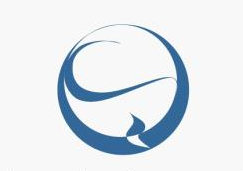          F-STONE政府采购电子招标文件项目编号：ZJWS2024-HYGQTWH01-1采购项目：“青燕归巢”二期项目（二次）采购单位：中国共产主义青年团台州市黄岩区委员会采购代理机构：浙江五石中正工程咨询有限公司2024年4月目  录第一章 公开招标采购公告第二章 投标人须知第三章 评标办法及评分标准第四章 公开招标需求第五章 政府采购合同主要条款指引第六章 投标文件格式附件第一章 公开招标采购公告一、项目基本情况项目编号：ZJWS2024-HYGQTWH01-1项目名称：“青燕归巢”二期项目（二次）预算金额（元）：2500000最高限价（元）：2433100采购需求：标项名称：“青燕归巢”二期项目（二次）数量：1项预算金额（元）：2500000简要规格描述或项目基本概况介绍、用途：具体详见招标需求备注：无。合同履约期限：标项 1，建设周期：合同签订后90天内完成平台开发和项目初验。本项目（是）接受联合体投标。二、申请人的资格要求：1.满足《中华人民共和国政府采购法》第二十二条规定；未被“信用中国”（www.creditchina.gov.cn）、中国政府采购网（www.ccgp.gov.cn）列入失信被执行人、重大税收违法失信主体、政府采购严重违法失信行为记录名单。2.落实政府采购政策需满足的资格要求：标项1：本项目为专门面向中小企业采购的项目，提供服务的供应商应为中小微企业（监狱企业及残疾人福利性单位视同小型、微型企业）。3.本项目的特定资格要求：无。三、获取招标文件时间：/至2024年4月24日，每天上午00:00至12:00，下午12:00至23:59（北京时间，线上获取法定节假日均可，线下获取文件法定节假日除外）地点（网址）：政采云平台（http://zfcg.czt.zj.gov.cn）方式：供应商登录政采云平台https://www.zcygov.cn/在线申请获取采购文件（进入“项目采购”应用，在获取采购文件菜单中选择项目，申请获取采购文件）售价（元）：0四、提交投标文件截止时间、开标时间和地点提交投标文件截止时间：2024年4月24日  14:00（北京时间）投标地点（网址）：电子加密投标文件上传至：政府采购云平台（www.zcygov.cn）开标时间：2024年4月24日  14:00开标地点（网址）：浙江省台州市黄岩区劳动南路281号（应急管理局大楼5楼）黄岩区采购中心513开标室1五、公告期限自本公告发布之日起5个工作日。六、其他补充事宜1.《浙江省财政厅关于进一步发挥政府采购政策功能全力推动经济稳进提质的通知》 （浙财采监（2022）3号）、《浙江省财政厅关于进一步促进政府采购公平竞争打造最优营商环境的通知》（浙财采监（2021）22号））、《浙江省财政厅关于进一步加大政府采购支持中小企业力度助力扎实稳住经济的通知》 （浙财采监（2022）8号）已分别于2022年1月29日、2022年2月1日和2022年7月1日开始实施，此前有关规定与上述文件内容不一致的，按上述文件要求执行。2.根据《浙江省财政厅关于进一步促进政府采购公平竞争打造最优营商环境的通知》（浙财采监（2021）22号）文件关于“健全行政裁决机制”要求，鼓励供应商在线提起询问，路径为：政采云-项目采购-询问质疑投诉-询问列表；鼓励供应商在线提起质疑，路径为：政采云-项目采购-询问质疑投诉-质疑列表。质疑供应商对在线质疑答复不满意的，可在线提起投诉，路径为：浙江政府服务网-政府采购投诉处理-在线办理。3.供应商认为采购文件使自己的权益受到损害的，可以自获取采购文件之日或者采购文件公告期限届满之日（公告期限届满后获取采购文件的，以公告期限届满之日为准）起7个工作日内，对采购文件需求的以书面形式向采购人提出质疑，对其他内容的以书面形式向采购人和采购代理机构提出质疑。质疑供应商对采购人、采购代理机构的答复不满意或者采购人、采购代理机构未在规定的时间内作出答复的，可以在答复期满后十五个工作日内向同级政府采购监督管理部门投诉。质疑函范本、投诉书范本请到浙江政府采购网下载专区下载。4.其他事项：	4.1本项目实行电子投标，投标人应按照本项目招标文件和政采云平台的要求编制、加密并递交投标文件。投标人在使用系统进行投标的过程中遇到涉及平台使用的任何问题，可致电政采云平台技术支持热线咨询，联系方式：95763。4.2投标人通过政采云平台电子投标工具制作投标文件，电子投标工具请供应商自行前往浙江政府采购网下载并安装（下载网址：https://zfcg.czt.zj.gov.cn/luban/detail?parentId=600030&articleId=ZoGATzO%2FwUdM7eXAIXLAyg%3D%3D&utm=luban.luban-PC-37000.979-pc-websitegroup-zhejiang-secondPage-front.1.58e482b00f1311eea8dfcb72d7241801）。4.3投标人应在开标前完成CA数字证书办理（办理流程详见https://zfcg.czt.zj.gov.cn/luban/detail?parentId=600030&articleId=8usMobfHBXp2GJnjOIZ0EA%3D%3D&utm=luban.luban-PC-37000.979-pc-websitegroup-zhejiang-secondPage-front.3.b52770000f1311eeb3d92762a180ef93，完成CA数字证书办理预计一周左右，请各投标人自行把握时间）。七、对本次采购提出询问、质疑、投诉，请按以下方式联系1.采购人信息名    称：中国共产主义青年团台州市黄岩区委员会地    址：浙江省台州市黄岩区总商会大厦11楼传    真：/项目联系人（询问）：符钰晗项目联系方式（询问）：0576-84121221质疑联系人：徐逸帆质疑联系方式：0576-841212212.采购代理机构信息名称：浙江五石中正工程咨询有限公司地址：杭州市拱墅区白石路318号中国（杭州）人力资源服务产业园北楼512室传真：0571-85342190项目联系人（询问）：周丽、黄思波、石晓林、高琳项目联系方式（询问）：0576-88781913质疑联系人：徐少媚质疑联系方式：0576-887852653.同级政府采购监督管理部门名称：台州市黄岩区财政局政府采购监管科地址：台州市黄岩区劳动南路289号联系人：宋先生监督投诉电话：0576-84222959八、其余事项：中标人如有融资需求，可使用以下银行的政采贷服务。合同履约保函联系方式预付款保函联系方式第二章 投标人须知前附表一、总  则（一） 适用范围本招标文件适用于本次项目的招标、投标、评标、定标、验收、合同履约、付款等行为（法律、法规另有规定的，从其规定）。（二）定义1、“采购组织机构”指采购人委托组织招标的采购代理机构。2、采购人：是指委托采购代理机构采购本次项目的国家机关、事业单位和团体组织。3、投标人：是指向采购组织机构提交投标文件的单位或个人。4、货物：是指各种形态和种类的物品，包括原材料、燃料、设备、产品等。5、服务：是指除货物和工程以外的政府采购对象，包括各类专业服务、信息网络开发服务、金融保险服务、运输服务，以及维修与维护服务等。6、“书面形式”包括信函、传真等。7、“▲”系指实质性要求条款。（三）投标费用不论投标结果如何，投标人均应自行承担所有与投标有关的全部费用（招标文件有相关规定除外）。（四）特别说明1、投标人投标所使用的资格、信誉、荣誉、业绩与企业认证必须为本法人所拥有。投标人投标所使用的采购项目实施人员必须为本法人员工（指本法人或控股公司正式员工）。2、投标供应商所投产品除招标文件中明确规定要求“提供官网截图或相应检测报告的证明材料”以外，所有技术参数描述均以投标文件为准。投标供应商对所投产品技术参数的真实性承担法律责任。项目招标结束后、质疑期限内，如有质疑供应商认为中标供应商所投产品、投标文件技术参数与招标需求存在重大偏离、错误、甚至造假的情况，应提供具体有效的证明材料。	3、投标人在投标活动中提供任何虚假材料，其投标无效，并报监管部门查处；中标后发现的，根据《中华人民共和国政府采购法》第七十七条第一款第一项之规定，处以采购金额千分之五以上千分之十以下的罚款，列入不良行为记录名单，在一至三年内禁止参加政府采购活动，有违法所得的，并处没收违法所得，情节严重的，由工商行政管理机关吊销营业执照；构成犯罪的，依法追究刑事责任。4、投标人不得相互串通投标报价，不得妨碍其他投标人的公平竞争，不得损害采购人或其他投标人的合法权益，投标人不得以向采购人、评标委员会成员行贿或者采取其他不正当手段谋取中标。5、为采购项目提供整体设计、规范编制或者项目管理、监理、检测等服务的供应商，不得再参加该采购项目的其他采购活动。6、投标文件格式中的表格式样可以根据项目差别做适当调整，但应当保持表格样式基本形态不变。7、单位负责人为同一人或者存在直接控股、管理关系的不同供应商，不得参加同一合同项下的政府采购活动。二、招标文件（一）招标文件由招标文件总目录所列内容组成。（二）招标文件的澄清或修改1、采购组织机构可视采购具体情况对已发出的招标文件进行必要的澄清或者修改。澄清或者修改的内容可能影响投标文件编制的，采购人或者采购组织机构应当在投标截止时间至少15日前，在原公告发布媒体上发布澄清公告，澄清或者修改的内容为招标文件的组成部分；不足15日的，采购人或者采购组织机构应当顺延提交投标文件的截止时间。 2、投标人在规定的时间内未对招标文件提出疑问、质疑或要求澄清的，将视其为无异议。对招标文件中描述有歧义或前后不一致的地方，评标委员会有权进行评判，但对同一条款的评判应适用于每个投标人。三、投标文件（一）投标文件的组成投标人接到招标文件后，按照采购组织机构的要求提供：资格证明文件、商务与技术文件和报价文件。【特别提示：如有要求提供资料原件的，原件另行包装，并与投标文件一起提交，投标截止时间后所有原件不予接收。资料原件也可以用与原件相符的公证原件替代】资格及商务技术文件由资格证明文件、商务与技术文件两部分内容组成。1、资格证明文件的组成：（1）联合协议（以联合体形式投标的，提供联合协议；投标人不以联合体形式投标的，则无需提交）（附件2）；（2）投标声明书（附件3）；（3）授权委托书（附件4）；（法定代表人（单位负责人）亲自办理投标事宜的，则无需提交）；（4）法人或者其他组织的营业执照等证明文件，自然人的身份证明；（5）具备健全的财务会计制度的承诺函（附件5）；（6）落实政府采购政策需满足的资格要求所对应的证明材料（附件6）；（7）提供采购公告中符合供应商特定条件的有效资质证书复印件（如有则提供），以及需要说明的其他资料。2、商务与技术文件的组成：（1）投标人情况介绍（附件7）；（2）投标人案描述：A.项目需求的理解与分析(投标人对项目现状及需求的理解情况，对项目现状和需求描述的全面性、准确性、针对性，项目功能设计完备、对系统各组成部分等功能进行准确的分析，对项目重点、难点的把握，解决方案及合理化建议)。。B.项目组织实施方案（包括项目工期、确保项目供货的措施或方案、项目实施进度安排、项目实施人员及项目负责人的资质、类似经验及社保证明等）。项目实施人员一览表（附件8）项目负责人资格情况表(附件9) （3）投标描述及相关资料；（4）投标产品主体列入节能产品证明资料、投标产品主体列入环境标志产品证明资料（如有）；（5）技术需求响应表（附件10）；（6）证书一览表（附件11）；（7）投标人类似项目实施情况一览表（附件12）；（8）商务需求响应表（附件13）；（9）售后服务情况表（附件14）；（10）投标人需要说明的其他内容。（包括可能影响投标人商务与技术文件评分的各类证明材料）3、报价文件的组成（1）报价文件由开标一览表、报价明细表以及投标人认为其他需要说明的内容组成。（2）此报价为投标人一次性报出唯一的最终价格，包含其它一切所要涉及到的费用，有选择的报价将被拒绝。（3）投标报价是包括货款、包装、运输、装卸、保险、税金、货到就位以及合同包含的所有风险责任等各项费用及不可预见费等所需的全部费用，全部费用已包含在开标一览表的投标总报价中。（4）相关报价单需打印或用不褪色的墨水填写， 投标报价单不得涂改和增删，如有错漏必须修改，修改处须由同一签署人签字或盖章。由于字迹模糊或表达不清引起的后果由投标人负责。（5）投标报价应按招标文件中相关附表格式填写。（二）投标文件的制作及递交要求1、投标文件的制作要求（1）投标人应按照投标文件组成内容及项目招标需求制作投标文件，不按招标文件要求制作投标文件的将视情处理（拒收、扣分等），由此产生的责任由投标人自行承担。（2）投标人应对所提供的全部资料的真实性承担法律责任，投标文件内容中有要求盖章或签字的地方，必须加盖投标人的公章以及法定代表人（单位负责人）或授权委托代理人盖章或签字。（3）投标文件以及投标人与采购组织机构就有关投标事宜的所有来往函电，均应以中文汉语书写。除签字、盖章、专用名称等特殊情形外，以中文汉语以外的文字表述的投标文件视同未提供。（4）投标计量单位，招标文件已有明确规定的，使用招标文件规定的计量单位；招标文件没有规定的，应采用中华人民共和国法定计量单位（货币单位：人民币元）。（5）若投标人不按招标文件的要求提供资格审查材料，其风险由投标人自行承担。（6）与本次投标无关的内容请不要制作在内，确保投标文件有针对性、简洁明了。（7）招标文件提供的投标文件格式投标人应按要求填写，格式中每一空白都需填写，确保填写无遗漏，无空缺。2、投标文件的编制本项目实行电子投标，还可以提供以介质存储的数据电文形式的备份投标文件、纸质备份投标文件：按政采云平台项目采购--电子招投标操作指南及本招标文件要求编制。投标人应通过“政采云电子交易客户端”，并按照本招标文件和“政府采购云平台”的要求编制并加密投标文件。（2）电子投标文件中须加盖公章、法人章部分均采用CA签章，并根据“政采云供应商项目采购-电子招投标操作指南”及本招标文件规定的格式和顺序编制电子投标文件并进行关联定位，以便评标委员会在评标时，点击评分项可直接定位到该评分项内容。如对招标文件的某项要求，投标人的电子投标文件未能关联定位提供相应的内容与其对应，则评标委员会在评审时如做出对投标人不利的评审由投标人自行承担。电子投标文件如内容不完整、编排混乱导致投标文件被误读、漏读，或者在按采购文件规定的部位查找不到相关内容的，由投标人自行承担。温馨提醒：CA签章上目前没有法人或授权委托代理人签字信息，需要投标人联系浙江汇信科技有限公司（400-8884636）等相应公司进行办理，或在投标文件中涉及到签字的位置线下签好字然后扫描或者拍照做成PDF的格式亦可。（3）投标人应当按照本章节 “投标文件组成”规定的内容及顺序在“政采云电子交易客户端”编制投标文件。其中《资格证明文件》和《商务技术文件》中不得出现本项目投标报价，如因投标人原因提前泄露投标报价，是投标人的责任。（4）投标文件分为资格证明文件、商务技术文件、报价文件三部分。各投标人在编制投标文件时请按照采购文件第六章规定的格式进行，并按格式要求在指定位置根据要求进行签章，否则视为未提供，未提供格式的，请各投标人自行拟定格式，并加盖单位公章并由法定代表人（单位负责人）或其授权委托代理人签署（签字或盖章），否则视为未提供。（5）《投标文件》内容不完整、混乱的编排导致投标文件被误读或评标委员会查找不到有效文件是投标人的责任。《投标文件》因字迹潦草或表达不清所引起的后果由投标人负责。（6）以介质（U盘）存储的数据电文形式的备份投标文件，按政采云平台项目采购-电子招投标操作指南中上传的电子投标文件格式，以U盘形式提供。数量为1份。（7）纸质备份投标文件以纸质文件的形式编制，按资格证明文件、商务技术文件、报价文件三部分分别编制并单独装订成册，数量均为2份（一正一副）。资格证明文件、商务技术文件、报价文件三部分须分别密封封装，资格证明文件、商务技术文件、报价文件三部分未分别密封的投标文件将为无效。除报价文件外其余一律不准出现数字报价。如有不同标段，请按标段号分别装订，密封要求同上。3、投标文件的递交要求（1）“投标文件”的上传、递交：见《前附表》。未传输递交电子投标文件的，投标无效。（2）投标人还可以在投标截止时间将以介质存储的数据电文形式的备份投标文件和纸质备份投标文件分别密封送交到招标公告规定的投标地点。未按规定提供相应的备份投标文件，如电子备份文件无法正常启用，造成项目开评标活动无法进行下去的，投标无效。采购机构将拒绝接受逾期送达的投标文件。（3）如有特殊情况，采购组织机构延长截止时间和开标时间，采购组织机构和投标人的权利和义务将受到新的截止时间和开标时间的约束。（4）投标文件的备选方案投标人不得递交任何的投标备选（替代）方案，否则其投标文件将作无效标处理。与“电子加密投标文件”同时生成的“备份投标文件”不是投标备选（替代）方案。4、投标文件的补充、修改、撤回（1）投标人应当在投标截止时间前完成电子投标文件的上传、递交，并可以补充、修改或者撤回投标文件。补充或者修改投标文件的，应当先行撤回原文件，补充、修改后重新上传、递交。投标截止时间前未完成上传、递交的，视为撤回投标文件。投标截止时间后递交的投标文件，“政府采购云平台”将予以拒收。（2）投标截止时间后，投标人不得撤回、修改投标文件。（3）在开标后规定的投标有效期内，投标人不能撤销投标文件。（三）投标文件的有效期1.自投标截止日起90天投标文件应保持有效。有效期不足的投标文件将被拒绝。2.在特殊情况下，采购人可与投标人协商延长投标文件的有效期，这种要求和答复均以书面形式进行。3.中标供应商的投标文件自开标之日起至合同履行完毕均应保持有效。四、开标（一）开标事项采购组织机构在“招标公告”规定的时间和地点公开开标，本次招标采用先评审商务资格和技术服务方案，后公开并评审报价的办法实施。特别说明：如遇政府采购云平台电子化开标或评审程序调整的，按调整后程序执行。采购过程中出现以下情形，导致电子交易平台无法正常运行，或者无法保证电子交易的公平、公正和安全时，采购组织机构可中止电子交易活动：（1）电子交易平台发生故障而无法登录访问的； （2）电子交易平台应用或数据库出现错误，不能进行正常操作的；（3）电子交易平台发现严重安全漏洞，有潜在泄密危险的；（4）病毒导致不能进行正常操作的；（5）其他无法保证电子交易的公平、公正和安全的情况。出现前款规定情形，不影响采购公平、公正性的，采购组织机构可以待上述情形消除后继续组织电子交易活动，也可以决定某些环节以纸质形式进行；影响或可能影响采购公平、公正性的，应当重新采购。（二） 开标程序：1、开标会由招标项目负责人主持，主持人宣布开标会议开始；2、主持人介绍参加开标会的人员名单； 3、主持人宣布评标期间的有关事项，告知应当回避的情形，提请有关人员回避；对投标人进行签到验证。4、向各投标人发出电子加密投标文件【开始解密】通知，由投标人按招标文件规定的时间内自行进行投标文件解密。投标文件的制作和解密应使用同一个数字证书，否则将可能解密失败。5、采购组织机构点击【开启标书信息】，开启标书成功后进入开标流程。6、资格证明文件和商务技术文件评审；7、由主持人公布无效投标的投标人名单、投标无效的原因及其他有效投标的评分汇总分；8、开启报价响应文件：采购代理机构成功开启报价响应文件后，方可查看各供应商报价情况。9、报价文件评审；10、由主持人公布无效投标的投标人名单、投标无效的原因及其他有效投标的报价文件得分；11、宣布综合得分结果及中标候选人名单；12、开标会议结束。五、评标本项目采用电子评审方法，评标的依据为招标文件和投标文件。（一）组建评标委员会评标委员会由采购人代表和评审专家组成，成员人数为5人以上单数，其中评审专家不得少于成员总数的三分之二。（二）评标程序1、资格审查投标文件解密结束后，采购人或者采购组织机构应当依法对投标人的资格进行审查，对审查发现无效的进行必要的询标，结束后公布无效投标的投标人名单、投标无效的原因。2、符合性审查评标委员会应当对符合资格的投标人的投标文件进行符合性审查，以确定其是否满足招标文件的实质性要求，对审查发现无效的进行必要的询标，结束后公布无效投标的投标人名单、投标无效的原因。3、综合比较与评价（1）对于投标文件中含义不明确、同类问题表述不一致或者有明显文字和计算错误的内容，评标委员会应当以书面形式要求投标人作出必要的澄清、说明或者补正。（2）评标委员会应当按照招标文件中规定的评标方法和标准，对符合性审查合格的投标文件进行商务和技术评估，综合比较与评价。（3）评标时，评标委员会各成员应当独立对每个投标人的投标文件进行评价，并汇总每个投标人的得分。4、得分确认及评审报告编写（1）评标委员会对报价文件进行复核，对于系统计算出的价格分及总得分进行确认；（2）评标委员会应当按照招标文件中规定的评标方法和标准，对符合性审查合格的投标文件进行商务和技术评估，综合比较与评价。（3）评标委员会按评标原则及得分情况编写评审报告。5、评价采购组织机构对评标委员会评审专家进行评价。（三）澄清问题的形式投标人的澄清、说明或者补正应当采用书面形式，并加盖公章，或者由法定代理人或其授权委托代理人签字，并不得超出投标文件的范围或者改变投标文件的实质性内容。（四）错误修正投标文件报价出现前后不一致的，除招标文件另有规定外，按照下列规定修正：1、投标文件中开标一览表（报价表）内容与投标文件中相应内容不一致的，以开标一览表（报价表）为准；政采云平台客户端里开标一览表录入的投标报价信息与扫描上传的报价响应文件中开标一览表的报价信息不一致的，以扫描上传的报价响应文件中开标一览表的报价信息为准，修正政采云平台上的报价信息；2、大写金额和小写金额不一致的，以大写金额为准；3、单价金额小数点或者百分比有明显错位的，以开标一览表的总价为准，并修改单价；4、总价金额与按单价汇总金额不一致的，以单价金额计算结果为准。同时出现两种以上不一致的，按照前款规定的顺序修正。修正应当采用书面形式，并加盖公章，或者由法定代表人（单位负责人）或其授权委托代理人签字。修正后的报价经投标人确认后产生约束力，投标人不确认的，其投标无效。（五）投标人存在下列情况之一的，投标无效：1、电子投标文件及纸质备份投标文件在指定页面无法定代表人（单位负责人）盖章或签字、未在指定页面盖公章、在指定页面无被授权委托代理人签字或未提供法定代表人（单位负责人）授权委托书。2、资格证明文件、商务技术文件跟报价文件出现混装或在资格证明文件、商务技术文件中出现投标报价的，或者报价文件中报价的货物跟资格证明文件、商务技术文件中的投标货物出现重大偏差的。3、不具备招标文件中规定的资格要求的。	4、投标文件含有采购人不能接受的附加条件的。5、授权委托代理人未能出具身份证明或与法定代表人（单位负责人）授权委托代理人身份不符的。6、评标委员会认为投标人的报价明显低于其他通过符合性审查投标人的报价，有可能影响产品质量或者不能诚信履约的，应当要求其在评标现场合理的时间内提供书面说明，必要时提交相关证明材料；投标人不能证明其报价合理性的，评标委员会应当将其作为无效投标处理。7、报价超过招标文件中规定的预算金额/最高限价。8、投标参数未如实填写，完全复制粘贴招标参数的。9、投标文件提供虚假材料的。10、不符合中华人民共和国财政部令第87号《政府采购货物和服务招标投标管理办法》第三十七条情形之一的，视为投标人串通投标，其投标无效，并移送采购监管部门：（1）不同投标人的投标文件由同一单位或者个人编制；不同投标人的投标文件，由同一台电脑编制；（2）不同投标人委托同一单位或者个人办理投标事宜；（3）不同投标人的投标文件载明的项目管理成员或者联系人员为同一人；（4）不同投标人的投标文件异常一致或者投标报价呈规律性差异；（5）不同投标人的投标文件相互混装。11、不符合法律、法规和招标文件中规定的其他实质性要求的（招标文件中打“▲”内容及被拒绝的条款）。12、未传输递交电子投标文件的或者未按规定提供相应的备份投标文件，造成项目开评标活动无法进行下去的。（六）有下列情况之一的，本次招标作为废标处理：1、出现影响采购公正的违法、违规行为的；2、评标委员会发现招标文件存在歧义、重大缺陷导致评标工作无法进行，或者招标文件内容违反国家有关强制性规定的； 3、因重大变故，采购任务取消的；4、法律、法规和招标文件规定的其他导致评标结果无效的。（七）评标原则和评标办法1、评标原则。评标委员会必须公平、公正、客观，不带任何倾向性和启发性；不得向外界透露任何与评标有关的内容；任何单位和个人不得干扰、影响评标的正常进行；评标委员会及有关工作人员不得私下与投标人接触。2、评标办法。具体评标内容及评分标准等详见《第三章 评标办法及评分标准》。（八）评标过程的监控本项目评标过程实行全程录音、录像监控，政府采购监管部门视情进行现场监督，投标人在评标过程中所进行的试图影响评标结果的不公正活动，可能导致其投标被拒绝。六、定标1、确定中标人。评标委员会根据采购人的《授权意见确认书》，推荐中标候选人或确定中标人。其中推荐中标候选人的，采购组织机构在评审结束后2个工作日内将评标报告送采购人，采购人自收到评审报告之日起5个工作日内在评审报告推荐的中标候选人中按顺序确定中标人。2、发布中标结果公告。中标结果将自中标人确定之日起2个工作日内在省级以上财政部门指定的媒体及相关网站公告。如发现中标人资格无效或其放弃中标资格，则按本次评标供应商得分排序结果依次替补或重新组织。3、发出中标通知书。采购组织机构在发布中标结果的同时，向中标人发出中标通知书。4、中标人在中标公告发出5日内应向招标代理机构交纳招标代理服务费。若中标人未在约定时间内支付招标代理服务费，从逾期之日起按日利率千分之一承担违约金。若中标人未按上述规定办理，需承担招标代理机构为实现债权的所有费用（包括但不限于律师费、催讨车旅费、保全担保费等）。5、招标代理费：参照国家发改委发改办价格[2003]857号通知和国家计委计价格[2002]1980号文件规定的招标费率标准的55%，向中标单位收取招标代理费，该费用中标人须在中标公告发出5日内一次性付清。（户名：浙江五石中正工程咨询有限公司；账号：1202003209900014176；开户银行：中国工商银行杭州潮王路支行），财务联系电话：0571-88271625。七、合同签订及公告（一）签订合同1、采购人应当自中标通知书发出之日起30天内，按照招标文件和中标供应商投标文件的规定，与中标供应商签订书面合同。所签订的合同不得对招标文件确定的事项和中标供应商投标文件作实质性修改。2、中标供应商无故拖延、拒签合同的，取消中标资格。3、中标供应商拒绝与采购人签订合同的，采购人可以按照评审报告推荐的中标候选人名单排序，确定下一候选人为中标供应商，也可以重新开展政府采购活动。同时，拒绝与采购人签订合同的供应商，由同级财政部门依法作出处理。4、询问或者质疑事项可能影响中标结果的，采购人应当暂停签订合同，已经签订合同的，应当中止履行合同（中标结果的质疑期为中标结果公告期限届满之日起七个工作日）。（二）合同公告及备案1、采购人应当自政府采购合同签订之日起2个工作日内，在省级以上财政部门指定的政府采购信息发布媒体及相关网站上公告。2、采购人应当自政府采购合同签订之日起7个工作日内，将政府采购合同副本报同级人民政府财政部门备案以及采购组织机构存档。第三章 评标办法及评分标准一、采购组织机构将组织评标委员会，对投标人提供的投标文件进行综合评审。二、本次招标项目的评标方法为综合评分法，总计100分，其中资格及商务技术文件分值80分，投标报价分值20分。评标标准按评分细化条款及分值进行评审。（一）资格及商务技术文件中的客观分由评标委员会讨论后统一打分；其余在规定的分值内单独评定打分（小数点后保留1位）。（二）各投标人资格及商务技术文件得分按照评标委员会成员的独立评分结果汇总后的算术平均分计算（小数点后保留2位），计算公式为：资格及商务技术文件得分=评标委员会所有成员评分合计数/评标委员会组成人员数。（三）投标报价得分采用低价优先法计算（小数点后保留2位），即满足招标文件要求且投标价格最低的投标报价为评标基准价，其报价得满分。其他投标人的投标报价得分按下列公式计算：投标报价得分=（评标基准价/投标报价）×20%×100 。（四）投标人综合得分＝资格及商务技术文件得分＋投标报价得分。（五）政府采购政策及优惠：本项目专门面向中小微企业采购，价格评审时，中小微企业的投标价格不作扣除。注：得分以系统计算为准，保留2位小数。三、在最大限度地满足招标文件实质性要求前提下，评标委员会按照招标文件中规定的各项因素进行综合评审后，推荐二名合格的中标候选人，并按评标报告推荐的顺序确定排名第一的中标候选人为中标人。四、如综合得分相同，投标报价低者为先；如综合得分且投标报价相同的，货物类采购项目以技术性能得分较高者为先，服务类采购项目以实力信誉及业绩得分较高者为先。五、提供相同品牌产品的不同投标人参加同一合同项下投标的，按一家供应商认定：（1）采用最低评标价法的采购项目，以其中通过资格审查、符合性审查且报价最低的参加评标；报价相同的，由评标委员会集体确定一个投标人参加评标，其他投标无效。（2）使用综合评分法的采购项目，评审后得分最高的同品牌投标人获得中标人推荐资格；评审得分相同的，由评标委员会集体推荐一个投标人作为中标候选人，其他同品牌投标人不作为中标候选人。六、本次评分具体分值细化条款如下表：第四章 公开招标需求一、招标项目一览表本次招标共 1 个标段，具体内容如下表：二、项目建设内容本项目将深入挖掘黄岩区社会用工需求，归集整合灵活用工相关、的丰富业务数据，融入青燕归巢一期系统平台，大力丰富平台的非全日制、灵活用工岗位类型，形成校园实习岗位与社会非全日制岗位有机融合的用工结构，搭建企业与个人用工需求对接的快速响应机制。通过提供丰富的非全日制岗位选择，满足大学生个性化、灵活化的就业需求，提升大学生灵活就业率，释放人力资源活力，助推地方经济发展。青燕归巢大学生实习实践数字化改革项目（二期）紧紧围绕灵活用工，建设内容包括数据集成、灵活用工应用、灵活就业应用、一站式用工管理系统、迭代升级移动服务端应用、实习时间服务提升以及数据可视化监管等，打造工作岗位个性化预约、信用智能评定、一企业一名片、心仪工作者智能匹配、工作签到码、全时段工作订单一览等多个场景应用。三、采购内容四、业务需求五、其他要求1.云资源需求2.云安全需求3.其他需求六、其他要求：1、项目进度要求合同签订后90天内完成平台建设及初验。投标人应按照上述时间安排，制定相应的项目实施详细进度计划，确定每个实施阶段的时间表及工作目标。2、项目组织及实施要求（1）为确保项目保质保量及如期完成，要求中标单位指定一名专职的项目经理，负责项目协调和调度工作。除项目经理外，须配备专职的项目团队，并提供相应的工作计划，按照项目实施的要求开展相应工作；配置专职的技术负责人，包括项目管理、系统设计、开发、测试、培训、质量保证等人员。响应文件中提供项目团队人员配置情况表。（2）要求中标单位在各阶段及时提供相应的项目管理文档、开发类文档及实施类文档，以便业主方及时了解项目进展情况。（3）安装、测试要求①中标单位负责本项目范围内应用软件的现场安装部署、测试和调试，保证系统功能、性能要求的实现。在安装、配置和测试、调试过程中，中标单位应对最终用户技术人员所提出的技术问题，给予满意的答复。②要求有完整的安装和配置程序，具有详细的系统安装部署手册、管理与维护手册。系统实际安装与操作必须与说明书描述一致。③在整个项目建设过程中，中标单位如果使用第三方产品，必须作出采购单位关于知识产权免责申明的承诺。④中标单位应配合本项目第三方评测机构进行系统测评和信息安全等保测评（等保测评费及软件测试费用由中标人支付），并对测试结果中出现的问题或缺陷进行整改，直到满足要求为止。4、培训要求由中标单位负责培训的组织管理，制定培训计划，评估培训效果。为了保证信息系统建设的质量，更好的满足大数据平台建设的需要，提高项目建设人员的业务水平和技术水平，对相关人员进行多方面、多层次的培训。培训主要分为管理知识培训、业务知识培训、专业技术培训等内容。5、运维服务要求（1）中标单位须按采购单位要求建立运维工作机制，在运维服务期内提供7×24技术服务支持，确保系统故障能够最快速、便捷、有效的得到运维响应。在接到系统故障通知后必须在30分钟内响应。对于影响平台系统正常运行的严重故障，中标单位工程师及其它相关技术人员必须在在接到故障通知后6小时内查找原因并提出解决方案，一般要求保证系统在24小时之内修复，并需要提供确保承诺实现的措施。（2）为保证系统正常、安全地运行，技术支持力量和优良的服务是系统正常、安全运行的保障。投标人应据此制定系统详细的技术支持与服务方案，包括服务内容、服务方式、服务响应时间、应急措施及组织结构等。（3）运维服务期结束后，中标单位应保证以优惠价格优先对采购单位进行产品技术支持和维护，并在响应文件中提供承诺。6、项目验收要求验收条件：根据投标人建设的内容进行验收工作，达到招标文件中拟定的质量合格指标后，方可验收通过；已完成了合同要求的全部建设内容和文档资料，满足合同及采购文件、中标单位响应文件要求；试运行时性能满足合同要求；性能测试和试运行验收时出现的问题已被解决；项目通过第三方机构信息安全等保测评和软件测评。7、付款方式：合同生效以及具备实施条件后七个工作日内，甲方向乙方支付合同金额的40%作为预付款，项目完成初验支付合同总价的30%，项目终验合格之后支付剩余部分（等保、密评及短信部分按实结算），正式税务发票应随付款进度及时提供，甲方收到发票后付款（以上资金支付进度跟随财政资金拨付进度进行）。七、相关说明现场勘察：本项目不组织答疑会或现场踏勘，如投标人认为有必要可自行前往现场踏勘。第五章  合同主要条款以下为成交后签定本项目合同的通用条款，成交供应商不得提出实质性的修改，关于专用条款将由采购人与成交供应商结合本项目具体情况协商后签订。项目名称：“青燕归巢”二期项目（二次）项目编号：ZJWS2024-HYGQTWH01-1甲方（采购人）：中国共产主义青年团台州市黄岩区委员会乙方（中标人）：                                    根据“青燕归巢”二期项目（二次）的招标结果，经双方协商一致，达成以下条款：第一条：服务内容“青燕归巢”二期项目（二次），包括项目建设、实施、直至验收合格及售后服务等。第二条：合同金额本合同金额为（大写）：        元（¥        元）人民币。第三条：建设周期、验收方式及地点1.建设周期：2.验收方式及地点：按中国共产主义青年团台州市黄岩区委员会指定的方式、地点验收。第四条：技术资料1.乙方应按招标文件规定的时间向甲方提供产品、服务及指导。2.没有甲方事先书面同意，乙方不得将由甲方提供的有关合同或任何合同条文、规格、计划、图纸或资料提供给与履行本合同无关的任何其他人。即使向履行本合同有关的人员提供，也应注意保密并限于履行合同的必需范围。第五条：知识产权1.乙方应保证所提供的服务、产品或其任何一部分均不会侵犯任何第三方的知识产权。2.若侵犯，由乙方赔偿甲方因此遭受的损失（包括但不限于应对及追偿过程中所支付的律师费、差旅费、诉讼费、保全费、鉴定费、评估费等）。第六条：合同履行方式及履行地点1.履行方式：直接提供服务。2.履行地点：按甲方要求。第七条：付款方式合同生效以及具备实施条件后七个工作日内，甲方向乙方支付合同金额的40%作为预付款，项目完成初验支付合同总价的30%，项目终验合格之后支付剩余部分（等保、密评及短信部分按实结算）正式税务发票应随付款进度及时提供，甲方收到发票后付款（以上资金支付进度跟随财政资金拨付进度进行）。第八条：税费本合同执行中相关的一切税费均由乙方负担。 第九条：转包或分包1.本合同范围的产品及服务，应由乙方直接供应，不得转让他人供应；2.除非得到甲方的书面同意，乙方不得将本合同范围的产品及服务全部或部分分包给他人供应；3.如有转让和未经甲方同意的分包行为，甲方有权解除合同，并追究乙方的违约责任。第十条：违约责任1.甲方无正当理由拒收产品的，甲方向乙方偿付拒收合同金额的万分之五违约金。2.甲方无故逾期验收和支付手续的,甲方应按逾期付款总额每日万分之五向乙方支付违约金。3.乙方所交的产品或服务不符合合同规定及招标文件规定标准的，甲方有权拒收该产品或服务；若乙方愿意更换产品或服务，但逾期交付产品或服务的，按乙方逾期交付处理，乙方应按逾期付款总额每日千分之六向甲方支付违约金，由甲方从待付合同款中扣除。逾期超过约定日期10个工作日不能交付的，甲方可解除本合同。乙方拒绝更换产品或服务，或者乙方在合同签订后不能交付的，甲方可单方面解除合同，乙方应向甲方偿付产品或服务总值20%的违约金。如造成甲方损失超过违约金的，超出部分由乙方继续承担赔偿责任。4.乙方提供的产品质量低于国家标准规定的，由国家相关部门依法处理。若高于国家标准但不符招标文件规定要求的，参照上一条约定情形办理。5.若发生纠纷，由违约方赔偿守约方因纠纷所支付的费用（包括但不限于律师费、差旅费、诉讼费、保全费、鉴定费、评估费等）。第十一条：质量保证及售后服务1.乙方应按招标文件规定向甲方提供服务。2.乙方提供的服务成果在服务期内出现问题，乙方应负责免费提供后续服务。对达不到要求者，根据实际情况，经双方协商，可按以下办法处理：⑴重做：由乙方承担所发生的全部费用。⑵贬值处理：由甲乙双方合议定价。⑶解除合同。3.如在使用过程中发生质量问题，乙方在接到甲方通知后在   小时内到达甲方现场。4.在服务期内，乙方应对出现的质量及安全问题负责处理解决并承担一切费用。提供免费的维修及技术咨询服务。5.培训：为使甲方对本系统能够有效使用和正确操作、维护，乙方有责任对甲方指派的操作、维护人员进行培训，培训内容包括理论培训和实际操作培训。培训内容包括维护、常见故障的排除等。第十二条：信息安全承诺保障乙方承诺严格把控运维人员安全风险及系统安全风险，每月对系统进行安全监测和巡检，出具安全巡检报告。及时修复系统存在的各类安全漏洞。在政府重要活动、会议召开期间对系统进行7*24小时严密监控，一旦发现问题，要求在3分钟之内关停或恢复正常服务，并尽可能的消除影响。乙方承担因系统本身漏洞所引发的信息安全事件而带来的相关法律责任。乙方需保障在项目建设过程中的网络和数据安全。如发生重大信息安全事件，被上级单位或公安机关通报一次，则扣除合同款总额的5%；如发生被悬挂反动标语、赌博色情等非法暗链事件，则扣除合同款总额的1%；如发生更严重的网络安全事故，甲方有权解除合同，并保留追诉乙方连带法律责任的权力。服务期内因运维人员管理疏忽导致的上述信息安全事件，甲方保留追诉乙方连带法律责任的权力。第十三条：不可抗力事件处理1.在合同有效期内，任何一方因不可抗力事件导致不能履行合同，则合同履行期可延长，其延长期与不可抗力影响期相同。2.不可抗力事件发生后，应立即通知对方，并寄送有关权威机构出具的证明。3.不可抗力事件延续120天以上，双方应通过友好协商，确定是否继续履行合同。第十四条：解决争议的方法如双方在履行合同时发生纠纷，应协商解决；协商不成时，可依法向甲方所在地人民法院提起诉讼。 第十五条：合同生效及其它	1.合同经双方法定代表人（单位负责人）或授权代表签字并加盖单位公章后生效。2.本合同未尽事宜，遵照《中华人民共和国民法典》有关条文执行。3.本合同一式陆份。甲、乙双方各执两份，采购组织机构及同级人民政府财政采购监管部门各执一份。4.本项目未尽事宜以招标文件、投标文件及澄清文件等为准，本合同中如有未尽事宜，由双方协商另行解决。甲    方（公章）：　　                乙    方（公章）：法定代表人（签章）：　                法定代表人（签章）：委托代理人（签章）：　　              委托代理人（签章）：经办人（签章）：                      经办人（签章）：电    话：                            电    话：传    真：                            传    真：开户银行：                            开户银行（必填）： 账    号：                            账    号（必填）：日    期：                            日    期：第六章  投标文件格式附件附件1　                                             　　本项目名称项目编号：投标文件（资格及商务技术文件）投标人全称（公章）：地址：时间：资格及商务技术文件目录第一部分 资格证明文件目录1、联合协议（以联合体形式投标的，提供联合协议；投标人不以联合体形式投标的，则无需提交）（附件2）；2、投标声明书（附件3）；3、授权委托书（附件4）；（法定代表人（单位负责人）亲自办理投标事宜的，则无需提交）；4、法人或者其他组织的营业执照等证明文件，自然人的身份证明；5、具备健全的财务会计制度的承诺函（附件5）；6、落实政府采购政策需满足的资格要求所对应的证明材料（附件6）；7、提供采购公告中符合供应商特定条件的有效资质证书复印件（如有则提供），以及需要说明的其他资料。附件2                     联合协议（联合体所有成员名称）自愿组成一个联合体，以一个投标人的身份参加 “青燕归巢”二期项目（二次） （项目名称）【招标编号：ZJWS2024-HYGQTWH01-1】投标。 一、各方一致决定，（某联合体成员名称）为联合体牵头人，代表所有联合体成员负责投标和合同实施阶段的主办、协调工作。二、所有联合体成员各方签署授权书，授权书载明的授权代表根据招标文件规定及投标内容而对采购人、采购机构所作的任何合法承诺，包括书面澄清及相应等均对联合投标各方产生约束力。三、本次联合投标中，分工如下：（联合体其中一方成员名称）承担的工作和义务为：             ；（联合体其中一方成员名称）承担的工作和义务为：             ；……。四、中小企业合同金额达到     %，小微企业合同金额达到     %。五、如果中标，联合体各成员方共同与采购人签订合同，并就采购合同约定的事项对采购人承担连带责任。六、有关本次联合投标的其他事宜：1、联合体各方不再单独参加或者与其他供应商另外组成联合体参加同一合同项下的政府采购活动。2、联合体中有同类资质的各方按照联合体分工承担相同工作的，按照资质等级较低的供应商确定资质等级。3、本协议提交采购人、采购机构后，联合体各方不得以任何形式对上述内容进行修改或撤销。联合体成员名称(电子签名/公章)：联合体成员名称(电子签名/公章)：……                                               日期：  年  月   日注：协议书中须明确联合体各方在项目招投标、项目合同签订、项目实施等所有阶段中涉及到的工作分工。附件3                  投标声明书浙江五石中正工程咨询有限公司（采购代理机构名称）：（投标人名称）系中华人民共和国合法企业，经营地址             。我（姓名）系（投标人名称）的法定代表人（单位负责人），我公司自愿参加贵方组织的（“青燕归巢”二期项目（二次））（编号为：ZJWS2024-HYGQTWH01-1）的投标，为此，我公司就本次投标有关事项郑重声明如下：1、我公司声明截止投标时间近三年以来：在政府采购领域中的项目招标、投标和合同履约期间无任何不良行为记录；无重大违法记录（重大违法记录是指供应商因违法经营受到刑事处罚或者责令停产停业、吊销许可证或者执照、较大数额罚款等行政处罚）。2、我公司在参与投标前已详细审查了招标文件和所有相关资料，我方完全明白并认为此招标文件没有倾向性，也没有存在排斥潜在投标人的内容，我方同意招标文件的相关条款，放弃对招标文件提出误解和质疑的一切权利。3、我公司不是采购人的附属机构；在获知本项目采购信息后，与采购人聘请的为此项目提供咨询服务的公司及其附属机构没有任何联系。4、我公司保证，采购人在中华人民共和国境内使用我公司投标货物、资料、技术、服务或其任何一部分时，享有不受限制的无偿使用权，如有第三方向采购人提出侵犯其专利权、商标权或其它知识产权的主张，该责任由我方承担。我方的投标报价已包含所有应向所有权人支付的专利权、商标权或其它知识产权的一切相关费用。5、我公司严格履行政府采购合同，不降低合同约定的产品质量和服务，不擅自变更、中止、终止合同，或拒绝履行合同义务；6、以上事项如有虚假或隐瞒，我公司愿意承担一切后果，并不再寻求任何旨在减轻或免除法律责任的辩解。本单位若违反以上承诺，将无条件接受项目主管部门和有关监督管理部门的调查，并愿意承担取消中标资格及限制在本地区参与投标等一切法律责任。投标人名称（公章）：法定代表人（单位负责人）或授权委托代理人（签字或盖章）：日期：     年    月    日附件4                   授权委托书浙江五石中正工程咨询有限公司（采购代理机构名称）：（投标人全称）法定代表人（或营业执照中单位负责人）	（法定代表人或营业执照中单位负责人姓名）授权（授权委托代理人姓名）为授权委托代理人，参加贵单位组织的“青燕归巢”二期项目（二次）的采购活动，并代表我方全权办理针对上述项目的投标、开标、评标、签约等具体事务和签署相关文件。我方对授权委托代理人的签字事项负全部责任。在撤销授权的书面通知以前，本授权书一直有效。授权委托代理人在授权委托书有效期内签署的所有文件不因授权的撤销而失效。授权委托代理人无转委托权，特此委托。法定代表人（单位负责人）签字或盖章：投标人全称（公章）：                 日期：附：法定代表人（单位负责人）姓名：传真：手机：详细通讯地址：邮政编码：授权委托代理人姓名：职务：传真：手机：详细通讯地址：邮政编码：附件5具备健全的财务会计制度的承诺函致：中国共产主义青年团台州市黄岩区委员会、浙江五石中正工程咨询有限公司我公司参加“青燕归巢”二期项目（二次）（编号为ZJWS2024-HYGQTWH01-1）的投标活动，作如下承诺：我公司在参加本项目政府采购活动前，没有处于被责令停产、财产被接管、冻结或破产状态，具有足够的流动资金，有能力履行合同；我公司具有良好的商业信誉和健全的财务会计制度。如违反以上承诺，本公司愿承担一切法律责任。投标人名称（公章）：             法定代表人（单位负责人）或授权委托代理人（签字或盖章）：日期：        年  月  日附件6　落实政府采购政策需满足的资格要求所对应的证明材料a.中小企业声明函；中小企业应当按照《政府采购促进中小企业发展管理办法》规定和《中小企业划型标准规定》（工信部联企业〔2011〕300 号），如实填写并提交《中小企业声明函》。 中小企业对其声明内容的真实性负责，声明函内容不实的，属于提供虚假材料谋取中标、成交，依照《中华人民共和国政府采购法》等国家有关规定追究相应责任。 b.投标人为监狱企业的证明文件：省级以上监狱管理局、戒毒管理局（含新疆生产建设兵团）出具（如是）。c.投标人如符合《财政部、民政部、中国残疾人联合会关于促进残疾人就业政府采购政策的通知》 （财库〔2017〕141 号）政策规定的，须提供《残疾人福利性单位声明函》（如是）。中小企业声明函（工程、服务）本公司（联合体）郑重声明，根据《政府采购促进中小企业发展管理办法》（财库﹝2020﹞46号）的规定，本公司（联合体）参加中国共产主义青年团台州市黄岩区委员会（单位名称）的“青燕归巢”二期项目（二次）（项目名称）采购活动，工程的施工单位全部为符合政策要求的中小企业（或者：服务全部由符合政策要求的中小企业承接）。相关企业（含联合体中的中小企业、签订分包意向协议的中小企业）的具体情况如下：1.（标的名称），属于（采购文件中明确的所属行业）；承建（承接）企业为（企业名称），从业人员     人，营业收入为     万元，资产总额为     万元，属于（中型企业、小型企业、微型企业）；2.（标的名称），属于（采购文件中明确的所属行业）；承建（承接）企业为（企业名称），从业人员     人，营业收入为     万元，资产总额为     万元，属于（中型企业、小型企业、微型企业）；……以上企业，不属于大企业的分支机构，不存在控股股东为大企业的情形，也不存在与大企业的负责人为同一人的情形。本企业对上述声明内容的真实性负责。如有虚假，将依法承担相应责任。 企业名称（盖章）：日 期：残疾人福利性单位声明函本单位郑重声明，根据《财政部 民政部 中国残疾人联合会关于促进残疾人就业政府采购政策的通知》（财库〔2017〕141号）的规定，本单位为符合条件的残疾人福利性单位，且本单位参加中国共产主义青年团台州市黄岩区委员会的“青燕归巢”二期项目（二次）采购活动提供本单位制造的货物（由本单位承担工程/提供服务），或者提供其他残疾人福利性单位制造的货物（不包括使用非残疾人福利性单位注册商标的货物）。本单位对上述声明的真实性负责。如有虚假，将依法承担相应责任。单位名称（单位公章）：日期：      年    月    日填表说明：1、从业人员、营业收入、资产总额填报上一年度数据，无上一年度数据的新成立企业可不填报。2、供应商未提供《中小企业声明函》的、《中小企业声明函》中内容应填写而未进行填写或未如实填写的，责任自负。3、如国家对中小企业划型标准有新的规定的，从其规定。第二部分 商务与技术文件目录1、投标人情况介绍（附件7）；2、投标人案描述：A.项目需求的理解与分析(投标人对项目现状及需求的理解情况，对项目现状和需求描述的全面性、准确性、针对性，项目功能设计完备、对系统各组成部分等功能进行准确的分析，对项目重点、难点的把握，解决方案及合理化建议)。。B.项目组织实施方案（包括项目工期、确保项目供货的措施或方案、项目实施进度安排、项目实施人员及项目负责人的资质、类似经验及社保证明等）。项目实施人员一览表（附件8）项目负责人资格情况表(附件9) 3、投标描述及相关资料；4、投标产品主体列入节能产品证明资料、投标产品主体列入环境标志产品证明资料（如有）；5、技术需求响应表（附件10）；6、证书一览表（附件11）；7、投标人类似项目实施情况一览表（附件12）；8、商务需求响应表（附件13）；9、售后服务情况表（附件14）；10、投标人需要说明的其他内容。（包括可能影响投标人商务与技术文件评分的各类证明材料）附件7投标人基本情况表要求：1.姓名栏必须将所有股东都统计在内，若非股份公司此行（第三行）无需填写；投标人名称（盖章）：法定代表人（单位负责人）或授权委托代理人（签字或盖章）：日期：附件8项目实施人员一览表（主要从业人员及其技术资格）要求：1.在填写时，如本表格不适合投标单位的实际情况，可根据本表格式自行划表填写。2.附人员证书复印件；3.出具上述人员在本单位服务的外部证明，如：投标截止日之前六个月以内的代缴个税税单或参加社会保险的《投保单》或《社会保险参保人员证明》等。投标人名称（盖章）：法定代表人（单位负责人）或授权委托代理人（签字或盖章）：日期：附件9项目负责人资格情况表采购项目：采购编号：投标人名称（盖章）：法定代表人（单位负责人）或授权委托代理人（签字或盖章）：日期：附件10技术需求响应表要求：1.本表参照本招标文件第四章“公开招标需求”内容填制，投标人应根据投标货物的性能指标、服务指标，对照招标文件要求在“偏离情况”栏注明“正偏离”、“负偏离”或“无偏离”。2.对于本项目的技术偏离情况需严格按照招标文件的技术要求一一比对给出，未达到技术要求中规定的数值应以负偏离标注。若因技术实现方式等其他问题而导致的理解不同未标注负偏离的，需在备注中具体说明；若未按要求标注负偏离又未予以说明的，评审小组将视偏离程度给予扣分或认定为虚假应标。投标人名称（盖章）：法定代表人（单位负责人）或授权委托代理人（签字或盖章）：日期：附件11证书一览表要求：1.填写投标人获得资质、认证或企业信誉证书；2.附所列证书复印件或其他证明材料。投标人名称（盖章）：法定代表人（单位负责人）或授权委托代理人（签字或盖章）：日期：附件12投标人类似项目实施情况一览表要求：1.业绩证明应提供证明材料（合同复印件可只提供首页、含金额页、盖章页并加盖投标人公章）；2.报价供应商可按此表格式复制。投标人名称（盖章）：法定代表人（单位负责人）或授权委托代理人（签字或盖章）：日期：附件13商务需求响应表投标人名称（盖章）：法定代表人（单位负责人）或授权委托代理人（签字或盖章）：日期：附件14售后服务情况表投标人名称（盖章）：法定代表人（单位负责人）或授权委托代理人（签字或盖章）：日期：附件15　                                              　本项目名称项目编号：报价文件供应商全称（公章）：地址：时间：报价文件目录1、开标一览表（附件16）；2、报价明细表（附件17）；3、针对报价投标人认为其他需要说明的。附件16开标一览表项目编号：项目名称：                                      [货币单位：人民币元]填报要求：1.投标总报价为完成本项目服务及要求所包含的所有费用，投标人应考虑企业自身实力、经验及项目实施过程中的各种因素，在投标报价中应充分考虑所有可能发生的费用，否则采购人将视投标总价中已包括所有费用。2.报价一经涂改，应在涂改处加盖单位公章，或者由法定代表人（单位负责人）或授权委托代理人签字或盖章，否则其投标作无效标处理。投标人名称（盖章）：法定代表人（单位负责人）或授权委托代理人（签字或盖章）：日期：附件17报价明细表项目名称：项目编号：                                      [货币单位：人民币/元]要求：1.本表为《开标一览表》的报价明细表，如有缺项、漏项，视为投标报价中已包含相关费用，采购人无需另外支付任何费用。2.“报价明细表”中的报价合计应与“开标一览表”中的投标总报价相一致，不一致时，以开标一览表为准。3.投标报价明细表所填内容按招标文件采购内容要求为准。如有漏报的，视同已包含在投标总价内或已作优惠处理。有重大缺项的将作无效标处理。投标人名称（盖章）：法定代表人（单位负责人）或授权委托代理人（签字或盖章）：日期：附件：             政府采购活动现场确认声明书浙江五石中正工程咨询有限公司（采购组织机构名称）：本人经由          （投标人全称）单位          （法人代表）合法授权参加“青燕归巢”二期项目（二次）（项目编号：ZJWS2024-HYGQTWH01-1）政府采购活动，经与本单位法人代表（负责人）联系确认，现就有关公平竞争事项郑重声明如下：一、本单位与采购人之间 □不存在利害关系 □存在下列利害关系          ：A.投资关系    B.行政隶属关系    C.业务指导关系D.其他可能影响采购公正的利害关系（如有，请如实说明）。二、现已清楚知道参加本项目采购活动的其他所有供应商名称，本单位 □与其他所有供应商之间均不存在利害关系 □与（供应商名称）之间存在下列利害关系          ：A.法定代表人或负责人或实际控制人是同一人B.法定代表人或负责人或实际控制人是夫妻关系C.法定代表人或负责人或实际控制人是直系血亲关系D.法定代表人或负责人或实际控制人存在三代以内旁系血亲关系E.法定代表人或负责人或实际控制人存在近姻亲关系F.法定代表人或负责人或实际控制人存在股份控制或实际控制关系G.存在共同直接或间接投资设立子公司、联营企业和合营企业情况H.存在分级代理或代销关系、同一生产制造商关系、管理关系、重要业务（占主营业务收入50%以上）或重要财务往来关系（如融资）等其他实质性控制关系I.其他利害关系情况          。三、现已清楚知道并严格遵守政府采购法律法规和现场纪律。四、我发现供应商之间存在或可能存在上述第二条第          项利害关系。五、本单位若有违反诚信投标、采购法律法规等行为，愿意按照招标文件规定接受投标担保的处理。如已中标，自动放弃中标资格；给招标人造成损失的，依法承担赔偿责任。供应商代表签名：2024年  月  日说明：商务技术文件开启后30分钟内，供应商通过邮件形式将经授权代表签署的《政府采购活动确认声明书》扫描件发至代理机构经办人邮箱（邮箱地址：zjwstz@163.com）；不填写或未按规定发出邮件的，视同默认不存在确认声明书中的相关违规情形。银行贷款年利率联系人联系电话中国工商银行3.8%起卢嘉诚13867658508中国农业银行3.8%起龚盛15858682216中国建设银行3.8%起梅晶晶88525339/13736585303中国银行3.75%起王海13857677798浦发银行台州分行4.05%起王渊13616676319浦发银行椒江分行4.05%起孙瑞华13857688081交通银行台州分行3.75%起周翔宇13867697018招商银行台州分行4.32%起王海玲13566413827浙商银行台州分行5.01%起章涉漪81880185/13606681262中信银行台州分行4.15%起陈金园13586052161华夏银行台州分行4.5%起邱明达81871518/13736252233泰隆银行开发区支行5.6%起梁宛莉13306869100民泰银行椒江支行5.8%起陈慧珠13857699669绍兴银行台州分行5.1%起郭庭斌15958633119温州银行台州分行4.55%起王晓波15824005475平安银行台州分行6.53%起李俊丽15906861025宁波银行台州分行4.35%起戴莉丽13566627207金华银行台州分行4.05%起金雪婷81886670/15968661569台州银行5.6%起洪婷15858624999邮储银行台州分行3.85%起董庆81888982/18957683735保险公司名称保费率联系人联系电话中国人寿财产保险股份有限公司台州中心支公司年费率1%，最低保费500元徐凌13905168070永诚财产保险股份有限公司台州分公司年费率1%，最低保费1000元尹刚强13750668184华泰财产保险有限公司台州中心支公司年费率0.5%，最低保费1000元王灵芳88869818 13586123199中国大地财产保险股份有限公司台州中心支公司年费率1.5%，最低保费1000元徐小明88552788      13968603112阳光保险台州中心支公司年费率1%，最低保费500元林高明15888682693中华联合财产保险股份有限公司台州中心支公司年费率2%，最低保费500元王仙高13858600221中国人民财产保险股份有限公司台州中心支公司年费率0.3%，最低保费1000元王仙春13515769179永安财产保险股份有限公司台州中心支公司年费率0.3%，最低保费1000王春宇13676675331保险公司名称保费率联系人联系电话中国人寿财产保险股份有限公司台州中心支公司年费率3%，最低保费500元徐凌13905168070阳光保险台州中心支公司年费率1%，最低保费500元林高明15888682693天安财产保险股份有限公司台州中心支公司年费率1%-2%，最低保费500元罗赛13736605643序号项目内容1供应商特定资格要求符合招标公告资格要求的供应商。2答疑会或现场踏勘各投标单位自行前往勘察现场和周围环境，所产生的费用由投标单位自理。3投标文件递交要求本项目实行电子投标，供应商应准备电子投标文件、还可以提供以介质存储的数据电文形式的备份投标文件、纸质备份投标文件：1、电子投标文件，按政采云平台项目采购--电子招投标操作指南及本招标文件要求编制、递交。2、经政采云加密处理、以介质存储的数据电文形式的备份投标文件，按政采云平台项目采购-电子招投标操作指南中上传的电子投标文件格式，以U盘形式提供。数量为1份。3、纸质备份投标文件以纸质文件的形式编制，按资格证明文件、商务技术文件、报价文件三部分分别编制并单独装订成册，数量均为2份（一正一副）。资格证明文件、商务技术文件、报价文件三部分须分别密封封装，资格证明文件、商务技术文件、报价文件三部分未分别密封的投标文件将为无效。4、投标文件启用顺序和效力：投标文件的启用，按先后顺位分别为电子投标文件、以介质存储的数据电文形式的备份投标文件、纸质备份投标文件。顺位在先的投标文件已按时解密的，备份投标文件自动失效。在下一顺位的投标文件启用时，前一顺位的投标文件自动失效。5、未传输递交电子投标文件的，投标无效。未按规定提供相应的备份投标文件，如发生电子投标文件无法正常开启的情况，造成项目开评标活动无法进行下去的，投标无效。仅递交备份文件的，投标无效。6、投标供应商在“政府采购云平台”完成“电子加密投标文件”的上传递交后，还可以在投标截止时间前递交以介质（U盘）存储的数据电文形式和纸质形式的“备份投标文件”，“备份投标文件”应当密封包装并在包装上标注投标项目名称、投标单位名称并加盖公章。以介质（U盘）存储的数据电文形式和纸质形式的“备份投标文件”需分别密封，可采用以下两种方式其中一种送达（逾期送达或未密封将被拒收）：①在投标截止时间前送交到开标地点；②采用邮寄方式，建议邮寄公司统一采用顺丰（包裹外包装上请注明单位、项目名称、联系电话等信息，以便代理机构作接收登记工作），邮寄接收截止时间为投标截止时间前（邮寄地址：浙江五石中正工程咨询有限公司（台州市椒江区东环大道576号二楼，联系人：金老师，电话：0576-88781913。））。4投标有效期投标有效期为开标后90天，投标有效期从提交投标文件的截止之日起算。5投标文件递交截止时间：北京时间2024年4月24日  14:00投标供应商应当在投标截止时间前将生成的“电子加密投标文件”上传递交至“政府采购云平台”，并在开标当日投标截止时间前提交备份投标文件。6开标时间及地点时间：北京时间2024年4月24日  14:00地点：浙江省台州市黄岩区劳动南路281号（应急管理局大楼5楼）黄岩区采购中心513开标室17信用记录相关说明根据财库[2016]125号《关于在政府采购活动中查询及使用信用记录有关问题的通知》要求，采购代理机构会对供应商信用记录进行查询并甄别。1）信用信息查询的截止时点：开标后评标前；2）查询渠道：“信用中国”（www.creditchina.gov.cn）、“中国政府采购网”（www.ccgp.gov.cn）、“浙江政府采购网”（zfcg.czt.zj.gov.cn）；3）信用信息查询记录和证据留存具体方式：采购代理机构经办人和监督人员将查询网页打印与其他采购相关文件一并保存；4）信用信息的使用规则：投标人存在不良信用记录的，其投标将被作为无效投标被拒绝。不良信用记录指：被列入失信被执行人、重大税收违法失信主体、政府采购严重违法失信行为记录名单或浙江政府采购网曝光台中尚在行政处罚期内的。8实质性条款带“▲”的条款是实质性条款，投标文件须作出实质性响应，否则作无效投标处理。9是否提供演示☑是 □否10是否专门面向中小微企业采购☑是 □否11中小企业划分标准所属行业所属行业：其他未列明行业。12节能环保1、节能产品的强制采购政策根据财政部、国家发展和改革委员会、生态环境部等部门公布的政府采购节能产品、环境标志产品品目清单的规定，依据品目清单和认证证书实施政府优先采购和强制采购。采购人拟采购的产品属于品目清单范围内的强制采购品目的，供应商提供的产品应具有国家确定的认证机构出具的、处于有效期之内的节能产品认证证书，并在投标文件中提供该产品节能产品认证证书。（注：本项目执行最新政府采购节能产品、环境标志产品品目清单。）2、节能产品、环境标志产品的优先采购政策根据财政部、国家发展和改革委员会、生态环境部等部门公布的政府采购节能产品、环境标志产品品目清单的规定、依据品目清单和认证证书实施政府优先采购和强制采购。采购人拟采购的产品属于品目清单范围内的优先采购品目的，供应商提供的产品应具有国家确定的认证机构出具的、处于有效期之内的节能产品、环境标志产品认证证书，并在投标文件中提供该产品节能产品、环境标志产品认证证书。（注：本项目执行最新政府采购节能产品、环境标志产品品目清单。）13履约保证金本项目不设履约保证金。14其他1、各供应商自行在浙江政府采购网下载或查阅采购文件和相关更正公告等，不另行通知，如有遗漏采购人、采购代理机构概不负责。2、两家或两家以上供应商提供的投标文件出自同一终端设备的，或在相同Internet主机分配地址（相同IP地址）报名或网上投标的，后果由供应商自行承担。3、开标时间后30分钟内供应商须携带CA自备电脑登录“政采云”平台，用“项目采购-开标评标”功能解密投标文件，投标人未按时解密或解密失败的，其上传的电子投标文件自动失效。序号评分标准分值1投标人自2021年1月1日起具有同类项目业绩情况进行打分，每提供1份得1分，最多得2分。注:在投标文件中必须提供合同复印件，不提供不得分。22投标人对项目现状、业务需求及数据需求理解的全面、准确、具有针对性进行综合打分：一档得5分，二档得4.5分，三档得4分，四档得3.5分，五档得3分，六档得2.5分，七档得2分，八档得1.5分，九档得1分，十档得0.5分；未提及此项不得分。53投标人需基于现实情况准确把握青燕归巢（二期）项目，充分理解项目的整体要求，重点考察项目需求、技术路线、技术架构、网络架构等要点，根据项目需求、技术路线详细、技术架构、网络架构合理保障措施到位情况进行综合打分：一档得5分，二档得4.5分，三档得4分，四档得3.5分，五档得3分，六档得2.5分，七档得2分，八档得1.5分，九档得1分，十档得0.5分；未提及此项不得分。54投标人需针青燕归巢二期应用业务平台提供完善的设计方案，平台功能模块包括但不限于：灵活就业应用（灵活就业用户端）；注册登录、全域工作一张图、工作列表等14项功能（详见业务需求表）进行设计。投标时需提供业务平台功能设计方案，根据提供功能设计合理性打分，存在负偏离或缺漏项作扣分处理，本项最高分7分，每负偏离或缺漏一项扣0.5分，扣完为止。75投标人需针青燕归巢二期应用业务平台提供完善的设计方案，平台功能模块包括但不限于：灵活用工应用（商家企业端）；认证登录、预约灵活就业者、工作情况等10 项功能（详见业务需求表）进行设计。投标时需提供业务平台功能设计方案，根据提供功能设计合理性打分，存在负偏离或缺漏项作扣分处理，本项最高分4分，每负偏离或缺漏一项扣0.4分，扣完为止。46投标人需针青燕归巢二期应用业务平台提供完善的设计方案，平台功能模块包括但不限于：一站式用工管理系统：核心数据管理、系统管理、灵活就业者管理等10 项功能（详见业务需求表）进行设计。投标时需提供业务平台功能设计方案，根据提供功能设计合理性打分，存在负偏离或缺漏项作扣分处理，本项最高分4分，每负偏离或缺漏一项扣0.4分，扣完为止。47投标人需针对青燕归巢二期提供完善数据归集及治理方案（包含数据模型、数据画像等），根据提供完善数据归集及治理方案（包含数据模型、数据画像等）进行综合打分：一档得5分，二档得4.5分，三档得4分，四档得3.5分，五档得3分，六档得2.5分，七档得2分，八档得1.5分，九档得1分，十档得0.5分；未提及此项不得分。58投标人需提供青燕归巢二期项目的信息安全保障方案进行综合打分：一档得5分，二档得4.5分，三档得4分，四档得3.5分，五档得3分，六档得2.5分，七档得2分，八档得1.5分，九档得1分，十档得0.5分；未提及此项不得分。59演示功能要求具体如下：注：提供系统演示的最高满分得20分，提供demo演示的最高满分得15分，提供PPT演示的最高满分得10分，根据演示内容打分，演示时间不得超过20分钟。9.1演示全域工作一张图及工作列表功能，用户需可通过地图操作预约工作并通过带日程表的图形用户界面来展示每一订单工作的实时状态，需演示按距离展示的工作清单和用户间可转移工作订单的功能。一档得1.5分，二档得1分，三档得0.5分；演示时缺失、遗漏功能点或明显错误、缺陷的此项不得分。9.2演示灵活就业者到岗工作的全流程操作，包含今日工作状态与提醒、到岗签到打卡功能（需包含最少2种有效且合理的打卡形式）与工作结束后的订单金额结算和评价功能。一档得1.5分，二档得1分，三档得0.5分；演示时缺失、遗漏功能点或明显错误、缺陷的此项不得分。9.3演示灵活就业者用户的个人职业和岗位资格认证全流程，包含当前城市地区可申请的岗位类型、岗位说明、提交审核上传相关证件与证明文件的流程与简易考核和审核流程（需与管理系统的审核流程联动）并且能展示该灵活就业者的个人档案与过去工作数据展示，包含信用分数展示和记录和信用分数规则展示。一档得1.5分，二档得1分，三档得0.5分；演示时缺失、遗漏功能点或明显错误、缺陷的此项不得分。9.4演示灵活就业者使用者的钱包与客服功能，可操作充值及提现（需与微信、支付宝等第三方完成对接），且具有可操作的系统消息推送和客服对谈功能（需可跳转到微信客服号）。一档得1.5分，二档得1分，三档得0.5分；演示时缺失、遗漏功能点或明显错误、缺陷的此项不得分。9.5演示企业认证功能模块全流程，包含营业执照等证件上传审核，用户画像和数据的采集。一档得1分，二档得0.5分；演示时缺失、遗漏功能点或明显错误、缺陷的此项不得分。9.6演示预约灵活工作者的全流程，包含用工需求的选择提交流程（包含工种、时间和人数）、展示订单金额与可使用的支付方式、优惠与活动界面，同时需演示可操作与可实现的心仪工作者和用工黑名单功能模块，同时演示当前工作者信息、联系方式、和打卡状态和订单信息的展示功能。一档得2分，二档得1.5分，三档得1分，四档得0.5分；演示时缺失、遗漏功能点或明显错误、缺陷的此项不得分。9.7演示个人中心与企业信用评定模块，须有可操作的企业信用分数规则展示和分数变化记录页面，须有可操作的企业信息维护、打卡码生成和打印功能、订单一览和申诉功能（包含每个订单的详细情况和申诉处理进度查看）、企业钱包（余额查看、充值和提现功能）、发票开具和发票抬头管理模块。一档得1.5分，二档得1分，三档得0.5分；演示时缺失、遗漏功能点或明显错误、缺陷的此项不得分。9.8演示集团型企业功能模块，包含能绑定附属账号成集团子母账号、配置个账号角色和权限分工的功能，同时能展示总公司与各分店资金流水和详细开票功能（包含纸质发票寄送地址的维护），包含可同步的黑名单和心仪工作者列表以及下属企业订单情况的展示与管理功能。一档得1.5分，二档得1分，三档得0.5分；演示时缺失、遗漏功能点或明显错误、缺陷的此项不得分。9.9演示管理系统首页数据展示与联动功能，演示通过切换城市地区、日周月年等维度的总数据展示，以匹配折线图、收益折现图形式实现灵活就业者、商家动态模块与订单数据模块的数据、指标、图像、画像联动。一档得1分，二档得0.5分；演示时缺失、遗漏功能点或明显错误、缺陷的此项不得分。9.10演示画像标签管理功能，包含用户角色权限管理和标签访问控制，标签需按照分级分类实现授权管理。一档得1分，二档得0.5分；演示时缺失、遗漏功能点或明显错误、缺陷的此项不得分。9.11演示用户端管理功能，包含行业、职业、梯度、价格和岗位开通区域等联动配置功能，包含平台信用规则和活动配置的功能以及工单和站内信推送功能模块，必须与前端应用演示完成联动。一档得2分，二档得1.5分，三档得1分，四档得0.5分；演示时缺失、遗漏功能点或明显错误、缺陷的此项不得分。9.12演示灵活就业者订单与现金流（包含灵活就业者与企业用户的钱包账户管理、提现操作审批、发票申请审核）、保险数据（与保险公司数据对接联动、展示保险单号）、灵活就业者与商家信息的联动和可操作性，包含针对平台运营人员的订单异常处理流程和订单情况实时状态展示。一档得2分，二档得1.5分，三档得1分，四档得0.5分；演示时缺失、遗漏功能点或明显错误、缺陷的此项不得分。9.13演示用户数据联动和展示功能，演示通过切换城市地区、当前和平台累计等维度划分展示，实现灵活就业者、商家和订单动态数据展示，包含活跃用户、订单交付情况等。一档得1分，二档得0.5分；演示时缺失、遗漏功能点或明显错误、缺陷的此项不得分。9.14演示时缺失、遗漏功能点或明显错误、缺陷的不得分。 演示地图与活跃用户模块，演示活跃用户所在位置的热力分布图，支持切换展示地区和展示各地区订单交付匹配率的情况。一档得1分，二档得0.5分；演示时缺失、遗漏功能点或明显错误、缺陷的此项不得分。2010投标人需针对本项目提供完善合理的项目实施方案，根据项目实施计划、组织架构、项目质量管理、风险管理等要点进行综合打分：一档得5分，二档得4.5分，三档得4分，四档得3.5分，五档得3分，六档得2.5分，七档得2分，八档得1.5分，九档得1分，十档得0.5分；未提及此项不得分。511投标人需针对本项目提供完善合理的进度计划，包括人员安排计划、项目进度管理等要点进行综合打分：一档得5分，二档得4.5分，三档得4分，四档得3.5分，五档得3分，六档得2.5分，七档得2分，八档得1.5分，九档得1分，十档得0.5分；未提及此项不得分。512项目经理具有PMP（项目管理证书）的，提供得1分，不提供不得分。113项目实施团队成员（项目经理除外）具备工信部颁发的与本项目相适应的资质证书：高级信息安全管理工程师资质、计算机技术与软件专业技术资格每具有一个证书得1分，最高得2分。214根据投标人提供的培训计划，包括：培训内容、时间、地点、人次，是否有完整的培训方案，培训是否可落地执行等情况进行综合打分：一档得5分，二档得4.5分，三档得4分，四档得3.5分，五档得3分，六档得2.5分，七档得2分，八档得1.5分，九档得1分，十档得0.5分；未提及此项不得分。515根据售后服务承诺的内容和完善程度（包括定期巡检、服务网点数量、人员配备，故障修复时间方式及保障措施、应急抢修措施、服务承诺）进行综合打分：一档得5分，二档得4.5分，三档得4分，四档得3.5分，五档得3分，六档得2.5分，七档得2分，八档得1.5分，九档得1分，十档得0.5分；未提及此项不得分。5序号项目名称内容数量单位最高限价（万元）建设周期1“青燕归巢”二期项目（二次）详见具体技术需求1项243.31合同签订后90天内完成平台开发及项目初验序号采购内容采购内容备注1青燕归巢数据集成包含数据归集、数据画像、数据模型及数据主题库2青燕归巢数据可视化监管包含整体核心数据、当日统计类数据、平台用户活跃数据及地图模块等数据的监管3青燕归巢数字化业务平台包含灵活就业应用：注册登记、全域工作一张图、工作列表、平台活动、订单转移广场、信用评定、消息中心、个人中心、个人钱包、职业认定灵活用工应用：企业认证、预约灵活就业者、心仪工作者智能匹配、用工黑名单自动筛选、企业信用智能评定、平台活动、工作情况、消息中心、个人中心、集团型企业管理功能一站式用工管理系统：核心数据管理、系统管理、灵活就业者管理、企业管理、订单管理、财务管理、岗位管理、工单系统、站内信推送等沟通4青燕归巢一期服务升级包含用户体系、服务引导、用户资产、服务咨询、实践风采功能、浙江省年度实践备案及数据管理的升级5其他采购内容含云资源及安全、等保（不低于二级）、软测、密评、短信、第三方地图服务。此部分内容按实际使用结算序号系统模块一级功能模块二级功能模块1数据集成数据归集业务数据归集2数据集成数据画像灵活就业者职业能力画像3数据集成数据画像企业用工需求画像4数据集成数据模型灵活就业岗位推荐模型5数据集成数据模型信用评价模型6数据集成数据模型异常行为预警模型7数据集成数据模型区域内灵活用工需求预测模型8数据集成数据主题库基础数据库9数据集成数据主题库专题数据库10灵活就业应用（灵活就业用户端）注册登录注册登录11灵活就业应用（灵活就业用户端）全域工作一张图全域工作一张图12灵活就业应用（灵活就业用户端）工作列表智能推荐列表13灵活就业应用（灵活就业用户端）工作列表心仪岗位清单14灵活就业应用（灵活就业用户端）到岗工作工作日程表15灵活就业应用（灵活就业用户端）到岗工作今日工作状态16灵活就业应用（灵活就业用户端）到岗工作到岗状态17灵活就业应用（灵活就业用户端）到岗工作工作打卡18灵活就业应用（灵活就业用户端）到岗工作工作评价19灵活就业应用（灵活就业用户端）订单转移广场转移广场20灵活就业应用（灵活就业用户端）订单转移广场个人订单21灵活就业应用（灵活就业用户端）灵活就业者信用评定灵活就业者行为守则22灵活就业应用（灵活就业用户端）灵活就业者信用评定信用评估23灵活就业应用（灵活就业用户端）灵活就业者信用评定信用记录24灵活就业应用（灵活就业用户端）平台活动平台活动25灵活就业应用（灵活就业用户端）消息中心系统消息26灵活就业应用（灵活就业用户端）消息中心联系客服27灵活就业应用（灵活就业用户端）个人中心全时段工作订单一览28灵活就业应用（灵活就业用户端）个人中心全时段工作订单一览29灵活就业应用（灵活就业用户端）个人中心订单申诉进度30灵活就业应用（灵活就业用户端）个人钱包钱包明细31灵活就业应用（灵活就业用户端）个人钱包账户余额32灵活就业应用（灵活就业用户端）个人钱包立即提现33灵活就业应用（灵活就业用户端）个人钱包立即充值34灵活就业应用（灵活就业用户端）个人证件个人证件35灵活就业应用（灵活就业用户端）职业认证添加认证36灵活就业应用（灵活就业用户端）职业认证已认证岗位37灵活就业应用（灵活就业用户端）灵活就业者档案灵活就业者档案38灵活就业应用（灵活就业用户端）灵活就业者专属管家灵活就业者专属管家39灵活用工应用（商家企业端）认证登录认证登录40灵活用工应用（商家企业端）预约灵活就业者预约灵活就业者41灵活用工应用（商家企业端）心仪工作者智能匹配心仪工作者列表42灵活用工应用（商家企业端）用工黑名单自动筛选黑名单列表43灵活用工应用（商家企业端）企业信用智能评定企业行为规范44灵活用工应用（商家企业端）企业信用智能评定信用评估45灵活用工应用（商家企业端）企业信用智能评定信用记录46灵活用工应用（商家企业端）平台活动平台活动47灵活用工应用（商家企业端）工作情况工作日程表48灵活用工应用（商家企业端）工作情况今日工作情况49灵活用工应用（商家企业端）消息中心系统消息50灵活用工应用（商家企业端）消息中心联系客服51灵活用工应用（商家企业端）个人中心企业名片52灵活用工应用（商家企业端）个人中心全时段工作订单一栏53灵活用工应用（商家企业端）个人中心订单申诉进度54灵活用工应用（商家企业端）个人中心企业专属签到码55灵活用工应用（商家企业端）个人中心企业钱包56灵活用工应用（商家企业端）个人中心发票中心57灵活用工应用（商家企业端）个人中心用工偏好管理58灵活用工应用（商家企业端）个人中心权限管理59灵活用工应用（商家企业端）集团型企业管理功能核心数据展示60灵活用工应用（商家企业端）集团型企业管理功能工作订单管理61灵活用工应用（商家企业端）集团型企业管理功能资金流水管理62灵活用工应用（商家企业端）集团型企业管理功能开票中心63一站式用工管理系统核心数据管理总体数据展示64一站式用工管理系统核心数据管理匹配折线图65一站式用工管理系统核心数据管理收益折线图66一站式用工管理系统系统管理用户管理67一站式用工管理系统系统管理角色管理68一站式用工管理系统系统管理菜单管理69一站式用工管理系统系统管理部门管理70一站式用工管理系统系统管理字典管理71一站式用工管理系统系统管理日志管理72一站式用工管理系统灵活就业者管理灵活就业者列表73一站式用工管理系统灵活就业者管理职业审核74一站式用工管理系统灵活就业者管理证件照审核75一站式用工管理系统灵活就业者管理岗位信息推送76一站式用工管理系统企业管理企业列表77一站式用工管理系统企业管理企业信息审核78一站式用工管理系统订单管理工作日程79一站式用工管理系统订单管理订单列表80一站式用工管理系统订单管理异常申诉列表81一站式用工管理系统订单管理异常处理82一站式用工管理系统财务管理灵活就业者账户83一站式用工管理系统财务管理企业账户84一站式用工管理系统财务管理资金流水85一站式用工管理系统财务管理提现审核86一站式用工管理系统财务管理发票申请审核87一站式用工管理系统岗位管理基础配置88一站式用工管理系统岗位管理岗位开通区域89一站式用工管理系统配置管理信用规则配置90一站式用工管理系统配置管理活动配置91一站式用工管理系统工单系统工单系统92一站式用工管理系统站内信推送站内信推送93移动服务端升级用户体系用户输出关联94移动服务端升级用户体系用户获取关联95移动服务端升级用户体系用户协议96移动服务端升级用户体系注册用户名录97移动服务端升级用户体系解除绑定98移动服务端升级服务引导智能推荐99移动服务端升级服务引导服务窗口100移动服务端升级服务引导专题宣传101移动服务端升级用户资产用户基本信息102移动服务端升级用户资产智工信用103移动服务端升级用户资产信用记录104移动服务端升级用户资产信用评估105移动服务端升级用户资产我的订单106移动服务端升级用户资产我的钱包107移动服务端升级用户资产提现引导108移动服务端升级用户资产青年用工档案109移动服务端升级用户资产我的简历110移动服务端升级用户资产我的积分111移动服务端升级用户资产灵活用工记录112移动服务端升级服务咨询常见问答113移动服务端升级服务咨询联系客服114移动服务端升级服务咨询系统消息115移动服务端升级服务咨询实时查阅116移动服务端升级实践风采风采展示117移动服务端升级实践风采风采消息118移动服务端升级实践风采申请记录119实习实践服务提升数据管理数据面板120实习实践服务提升数据管理代发岗位121实习实践服务提升数据管理自动审核122实习实践服务提升服务标识青企协-标识123实习实践服务提升浙江省年度实践备案赋权角色124实习实践服务提升浙江省年度实践备案新增风采125实习实践服务提升浙江省年度实践备案青年报名126实习实践服务提升浙江省年度实践备案审核授予奖项127实习实践服务提升浙江省年度实践备案导出内容128数据可视化监管整体核心数据展示整体核心数据展示129数据可视化监管当日数据统计当日数据统计130数据可视化监管地图模块地图模块131数据可视化监管平台用户活跃数据平台用户活跃数据序号名称模块数量部署备注1应用服务器四核16GB，200G数据盘1政务云公有云区三年2应用服务器四核8GB，1TB数据盘1政务云专有云区三年3应用服务器四核16GB，200G数据盘1政务云专有云区三年4云数据库PolarDB四核8GB1政务云专有云区三年5云存储对象存储SSD，1TB1政务云三年序号组件类型组件性能数量备注1堡垒机10资产1三年2云主机安全防护1个云主机的安全防护4三年3日志审计5个日志源1三年4数据库审计2个数据库实例1三年5防火墙10个ECS1三年序号费用名称备注1短信服务三年（按实际结算）2第三方地图服务三年3等保测评费一次（不低于二级等保要求）4密码测评费一次（按实际需求结算）5软件测试费法定代表身份证复印件粘帖处（正面）（反面）授权委托代理人身份证复印件粘帖处（正面）（反面）企业名称法人代表法人代表法人代表地址企业性质企业性质企业性质股东姓名股权结构（%）股权结构（%）股东关系股东关系股东关系联系人姓名固定电话固定电话传真传真传真联系人姓名手机手机传真传真传真1.企业概况职工人数具备大专以上学历人数国家授予技术职称人数国家授予技术职称人数国家授予技术职称人数1.企业概况占地面积建筑面积平方米□自有□租赁平方米□自有□租赁生产经营场所及场所的设施与设备生产经营场所及场所的设施与设备生产经营场所及场所的设施与设备1.企业概况注册资金注册发证机关公司成立时间1.企业概况核准经营范围1.企业概况发展历程及主要荣誉：发展历程及主要荣誉：发展历程及主要荣誉：发展历程及主要荣誉：发展历程及主要荣誉：发展历程及主要荣誉：发展历程及主要荣誉：发展历程及主要荣誉：发展历程及主要荣誉：发展历程及主要荣誉：发展历程及主要荣誉：2．企业有关资质获证情况产品生产许可证情况（对需获得生产许可证的产品要填写此栏）产品生产许可证情况（对需获得生产许可证的产品要填写此栏）产品名称产品名称产品名称发证机关发证机关编号发证时间发证时间期限2．企业有关资质获证情况产品生产许可证情况（对需获得生产许可证的产品要填写此栏）产品生产许可证情况（对需获得生产许可证的产品要填写此栏）2．企业有关资质获证情况企业通过质量体系、环保体系、计量等认证情况企业通过质量体系、环保体系、计量等认证情况2．企业有关资质获证情况企业获得专利情况企业获得专利情况序号姓名职务职责专业技术资格证书编号参加本单位工作时间劳动合同编号姓名近年来主要工作业绩性别注：业绩证明应提供旁证材料（合同或中标通知书）。年龄注：业绩证明应提供旁证材料（合同或中标通知书）。职称注：业绩证明应提供旁证材料（合同或中标通知书）。毕业时间注：业绩证明应提供旁证材料（合同或中标通知书）。学校专业注：业绩证明应提供旁证材料（合同或中标通知书）。联系电话注：业绩证明应提供旁证材料（合同或中标通知书）。最近一年工作状况注：业绩证明应提供旁证材料（合同或中标通知书）。拟在本项目中担任主要工作序号名称规格型号招标参数投标参数偏离说明证书名称发证单位证书等级证书有效期序号项目名称项目地址合同总价实施时间项目质量项目单位名称及其联系人电话123…序号内容招标需求是否响应投标人的承诺或说明1售后服务保障要求2服务期3建设时间及地点4付款条件……序号项目投标人情况备注1维保期内售后服务情况（服务方式、服务网点、售后服务的内容和措施等等，可用附页和宣传材料）2培训方案（可用附页） 3…………投标总报价（元）大写投标总报价（元）小写序号报价项目数量单价小计备注1234……合计人民币：大写                               小写合计人民币：大写                               小写合计人民币：大写                               小写合计人民币：大写                               小写合计人民币：大写                               小写合计人民币：大写                               小写